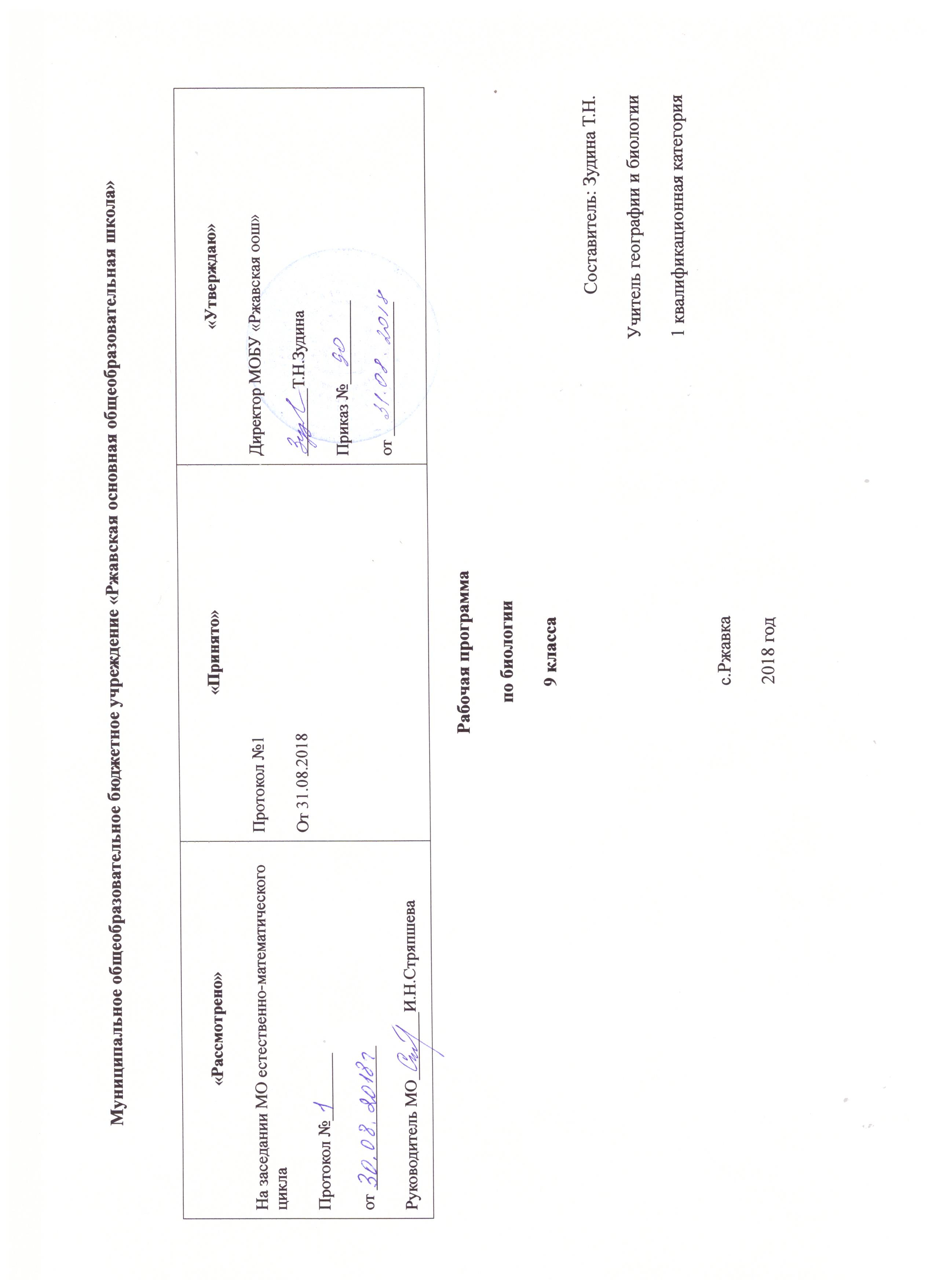 Пояснительная записка.Рабочая  программа по биологии составлена на основе следующих нормативных документов:Федеральный компонент государственного образовательного стандарта общего образования (Приказ Министерства образования РФ от 05.03.2004 г. №1089 «Об утверждении федерального компонента государственных  образовательных стандартов начального общего, основного общего и среднего (полного) общего образования»); Приказ Министерства образования Оренбургской области от 13.08.2014 № 01-21/1063 (в редакции приказа министерства образования Оренбургской области от 06.08.2015 № 01-21/1742) Об утверждении регионального базисного учебного плана и примерных учебных планов для общеобразовательных организаций Оренбургской области;Приказ Министерства образования Оренбургской области от 03.08.2017 г. № 01-21/1557 «О формировании учебных планов начального общего, основного общего образования в общеобразовательных учреждениях Оренбургской области в 2017-2018учебном году»;Приказ  Министерства образования и науки РФ от 31.03.2014 г. № 253 «Об утверждении федерального перечня учебников, рекомендуемых к использованию при реализации имеющих государственную аккредитацию образовательных программ начального общего, основного общего, среднего общего образования» (в ред. Приказов Минобрнауки России от 08.06.2015 г. № 576; от 28.12.2015 г. № 1529; от 26.01.2016 г. №38);Приказ Министерства образования и пауки Российской Федерации от 09.06.2016г. № 699 «Об утверждении перечня организаций, осуществляющих выпуск учебных пособий, которые допускаются к использованию при реализации имеющих государственную аккредитацию образовательных программ начального  общего, основного общего, среднего общего  образования»;Учебный план МОБУ «РжавскаяООШ»  на 2018-2019 учебный год;  Программа основного общего образования по биологии 6-9 классов, авторы: Н.И. Сонин, В.Б. Захаров, Е.Т. Захарова    для основной школы, 2010г.Рабочая программа предназначена для изучения биологии в 9 классе  основной общеобразовательной  школы  по  учебнику «Биология. Общие закономерности. 9 класс», авторы В.Б.Захаров, Н.И.Сонин, Е.Т.Захарова, Дрофа, 2012г. (электронный). Учебник соответствует федеральному компоненту государственного образовательного стандарта основного общего образования по биологии, 9 класс и реализует  авторскую программу Н.И.Сонина, В.Б.Захарова, Е.Т.Захаровой., входит в федеральный перечень учебников, рекомендованных Министерством образования и науки Российской Федерации к использованию в образовательном процессе в общеобразовательных учреждениях. Учебник «Биология. Общие закономерности. 9 класс» имеет гриф «Рекомендовано Министерством образования и науки Российской Федерации».    В соответствии с  федеральным  базисным  учебным  планом  для основного общего  образования  программа рассчитана на преподавание курса биологии в 9 классе в объеме 68 часов, 2 часа в неделю, что соответствует  учебному плану МОБУ «Ржавская ООШ».		Цели и задачиИзучение биологии на ступени основного общего образования направлено на достижение следующих целей:освоение знаний о живой природе и присущих ей закономерностях; строении, жизнедеятельности и средообразующей роли живых организмов; человек как биосоциальном существе; о роли биологической науки в практической деятельности людей; методах познания живой природы; овладение умениями применять биологические знания для объяснения процессов и явлений живой природы, жизнедеятельности собственного организма; использовать информацию о современных достижениях в области биологии и экологии, о факторах здоровья и риска; работать с биологическими приборами, инструментами, справочниками; проводить наблюдения за биологическими объектами и состоянием собственного организма, биологические эксперименты; развитие познавательных интересов, интеллектуальных и творческих способностей в процессе проведения наблюдений за живыми организмами, биологических экспериментов, работы с различными источниками информации;воспитание позитивного ценностного отношения к живой природе, собственному здоровью и здоровью других людей; культуры поведения в природе;иcпользование приобретенных знаний и умений в повседневной жизни для ухода за растениями, домашними животными, заботы о собственном здоровье, оказания первой помощи себе и окружающим; оценки последствий своей деятельности по отношению к природной среде, собственному организму, здоровью других людей; для соблюдения правил поведения в окружающей среде, норм здорового образа жизни, профилактики заболеваний, травматизма и стрессов, вредных привычек, ВИЧ-инфекции.Задачи курса биологии:развивать знания о живой природеформировать основополагающие понятия и опорные знания, необходимые для   изучения других наук;

         Изучение биологического материала позволяет решать задачи экологического, эстетического, патриотического, физического, трудового воспитания.  Знакомство с красотой природы Родины, ее разнообразием и богатством вызывает чувство любви к ней и ответственности за ее сохранность. Обучающиеся должны хорошо понимать, что сохранение этой красоты тесно связано с деятельностью человека. Они должны знать, что человек — часть природы, его жизнь зависит от нее и поэтому он обязан сохранить природу для себя и последующих поколений людей.енных научных взглядов, идей, теорий, концепций, различных гипотез в ходе работы с различными источниками информации;воспитания:убежденности в возможности познания живой природы, необходимости бережного отношения к природной среде, собственному здоровью; культуры поведения в природе; уважение к мнению оппонента при обсуждении биологических проблем;МЕСТО УЧЕБНОГО ПРЕДМЕТА В УЧЕБНОМ ПЛАНЕ:Программа рассчитана на 68 часов при 2-х часах в неделю.  Из них-лаборат.работ-5, практич.работ-3, 1-итоговая за год.                  УМК:учебник  «Биология. Общие закономерности» под ред.С.Г. Мамонтова, В.Б.Захарова,  Н.И.Сонина, «Дрофа» 2013рабочая тетрадь к учебнику «Биология. Общие закономерности», «Дрофа», 2013 г.                                                 методическое пособие к учебнику  «Биология. Общие     закономерности» под ред.С.Г. Мамонтова, В.Б.Захарова,  Н.И.Сонина,  М.: Дрофа, 2013 г.;Содержание курса(68 часов, 2 часа в неделю)Введение (1 час)Место курса «Общая биология» в системе естественнонаучных дисциплин, а также в биологических науках. Цели и задачи курса. Значение предмета для понимания единства всего живого, взаимосвязи всех частей биосферы Земли.РАЗДЕЛ 1Эволюция живого мира на Земле (21 час)Тема 1.1 Многообразие живого мира. Основные свойства живых организмов (2 часа).Единство химического состава живой материи; основные группы химических элементов и молекул, образующие живое вещество биосферы. Клеточное строение организмов, населяющих Землю. Обмен веществ и саморегуляция в биологических системах. Самовоспроизведение; наследственность и изменчивость как основа существования живой материи. Рост и развитие. Раздражимость; формы избирательной реакции организмов на внешние воздействия. Ритмичность процессов жизнедеятельности; биологические ритмы и их значение. Дискретность живого вещества и взаимоотношение части и целого в биосистемах. Энергозависимость живых организмов; формы потребления энергии.Царства живой природы; краткая характеристика естественной системы классификации живых организмов. Видовое разнообразие.	Демонстрация схем структуры царств живой природы.Тема 1.2Развитие биологии в додарвиновский период(2 часа)Развитие биологии в додарвиновский период. Господство в науке представлений об «изначальной целесообразности» и неизменности живой природы. Работы К. Линнея по систематике растений и животных. Эволюционная теория Ж. Б. Латарка.	Демонстрация. Биографии ученых, внесших вклад в развитие эволюционных идей. Жизнь и деятельность Ж. Б. Ламарка.Тема 1.3Теория Ч. Дарвина о происхождении видов путеместественного отбора (5 часов)Предпосылки возникновения учения Ч. Дарвина: достижения в области естественных наук, экспедиционный материал Ч. Дарвина. Учение Ч. Дарвина об искусственном отборе.Учение Ч. Дарвина о естественном отборе. Вид — элементарная эволюционная единица. Всеобщая индивидуальная изменчивость и избыточная численность потомства. Борьба за существование и естественный отбор.	Демонстрация. Биография Ч. Дарвина. Маршрут и конкретные находки Ч. Дарвина во время путешествия на корабле «Бигль».Тема 1.4Приспособленность организмовк условиям внешней среды как результат действияестественного отбора (2 часа)Приспособительные особенности строения, окраски тела и поведения животных. Забота о потомстве. Физиологические адаптации.Тема 1.5 Микроэволюция(2 часа)Вид как генетически изолированная система; репродуктивная изоляция и ее механизмы. Популяционная структура вида; экологические и генетические характеристики популяций. Популяция — элементарная эволюционная единица. Пути и скорость видообразования; географическое и экологическое видообразование.      Демонстрация схем, иллюстрирующих процесс географического видообразования; живых растений и животных, гербариев и коллекций, показывающих индивидуальную изменчивость и разнообразие сортов культурных растений и пород домашних животных, а также результаты приспособленности организмов к среде обитания и результаты видообразования.      Лабораторные и практические работыИзучение приспособленности организмов к среде обитания*.Изучение изменчивости, критериев вида, результатов искусственного отбора на сортах культурных растений*.Тема 1.6Биологические последствия адаптации.Макроэволюция (3 часа)Главные направления эволюционного процесса. Биологический прогресс и биологический регресс (А. Н. Северцов). Пути достижения биологического прогресса. Основные закономерности эволюции: дивергенция, конвергенция, параллелизм, правила эволюции групп организмов.Результаты эволюции: многообразие видов, органическая целесообразность, постепенное усложнение организации.	Демонстрация примеров гомологичных и аналогичных органов, их строения и происхождения в онтогенезе; схемы соотношения путей прогрессивной биологической эволюции;  материалов, характеризующих представителей животных и растений, внесенных в Красную книгу и находящихся под охраной государства.Тема 1.7Возникновение жизни на Земле (2 часа)Органический мир как результат эволюции. Возникновение и развитие жизни на Земле. Химический, предбиологический (теория академика А. И. Опарина), биологический и социальный этапы развития живой материи.Филогенетические связи в живой природе; естественная классификация живых организмов.	Демонстрация схем возникновения одноклеточных эукариот, многоклеточных организмов, развития царств растений и животных.Тема1.8Развитие жизни на Земле (3 часа)Развитие жизни на Земле в архейскую и протерозойскую эры. Первые следы жизни на Земле. Появление всех современных типов беспозвоночных животных. Первые хордовые. Развитие водных растений.Развитие жизни на Земле в палеозойскую эру. Появление и эволюция сухопутных растений. Папоротники, семенные папоротники, голосеменные растения. Возникновение позвоночных: рыбы, земноводные, пресмыкающиеся.Развитие жизни на Земле в мезозойскую и кайнозойскую эры. Появление и распространение покрытосеменных растений. Возникновение птиц и млекопитающих. Появление и развитие приматов.Происхождение человека. Место человека в живой природе. Систематическое положение вида Homosapiens в системе животного мира. Признаки и свойства человека, позволяющие отнести его к различным систематическим группам царства животных. Стадии эволюции человека: древнейший человек, древний человек, первые современные люди.Свойства человека как биологического вида. Популяционная структура вида Homosapiens; человеческие расы; расообразование; единство происхождения рас. Антинаучная сущность расизма.	Демонстрация репродукций картин 3. Буриана, отражающих фауну и флору различных эр и периодов; схем развития царств живой природы; окаменелостей, отпечатков растений в древних породах.Модели скелетов человека и позвоночных животных.	Основные понятия. Биология. Жизнь. Основные отличия живых организмов от объектов неживой природы. Уровни организации живой материи. Объекты и методы изучения в биологии. Многообразие живого мира.Эволюция. Вид, популяция; их критерии. Борьба за существование. Естественный отбор как результат борьбы за существование в конкретных условиях среды обитания. «Волны жизни».Макроэволюция. Биологический прогресс и биологический регресс. Пути достижения биологического прогресса; ароморфозы, идиоадаптации, общая дегенерация.Теория академика А. И. Опарина о происхождении жизни на Земле.Развитие животных и растений в различные периоды существования Земли. Постепенное усложнение организации и приспособление к условиям среды живых организмов в процессе эволюции. Происхождение человека. Движущие силы антропогенеза. Роль труда в процессе превращения обезьяны в человека. Человеческие расы, их единство. Критика расизма.	Умения. Объяснять с материалистических позиций процесс возникновения жизни на Земле как естественное событие в цепи эволюционных преобразований материи в целом.Объяснять основные свойства живых организмов, в том числе процессы метаболизма, саморегуляцию; понятие гомеостаза как результат эволюции живой материи.Использовать текст учебника и других учебных пособий для составления таблиц, отражающих этапы развития жизни на Земле, становления человека. Использовать текст учебника для работы с натуральными объектами. Давать аргументированную критику расизма.РАЗДЕЛ 2Структурная организация живых организмов(10 часов)Тема 2.1Химическая организация клетки (2 часа)Элементный состав клетки. Распространенность элементов, их вклад в образование живой материи и объектов неживой природы. Макроэлементы, микроэлементы; их вклад в образование неорганических и органических молекул живого вещества.Неорганические молекулы живого вещества: вода; химические свойства и биологическая роль. Соли неорганических кислот, их вклад в обеспечение процессов жизнедеятельности и поддержание гомеостаза. Роль катионов и анионов в обеспечении процессов жизнедеятельности. Осмос и осмотическое давление; осмотическое поступление молекул в клетку.Органические молекулы. Биологические полимеры — белки; структурная организация. Функции белковых молекул. Углеводы. Строение и биологическая роль. Жиры — основной структурный компонент клеточных мембран и источник энергии. ДНК — молекулы наследственности. Редупликация ДНК, передача наследственной информации из поколения в поколение. Передача наследственной информации из ядра в цитоплазму; транскрипция. РНК, структура и функции. Информационные, транспортные, рибосомальные РНК.     Демонстрация объемных моделей структурной организации биологических полимеров: белков и нуклеиновых кислот; их сравнение с моделями искусственных полимеров (поливинилхлорид).Тема 2.2Обмен веществ и преобразование энергии в клетке(3 часа)Обмен веществ и превращение энергии в клетке. Транспорт веществ через клеточную мембрану. Пино- и фагоцитоз. Внутриклеточное пищеварение и накопление энергии; расщепление глюкозы. Биосинтез белков, жиров и углеводов в клетке.Тема 2.3Строение и функции клеток (5 часов)Прокариотические клетки; форма и размеры. Строение цитоплазмы бактериальной клетки; организация метаболизма у прокариот. Генетический аппарат бактерий. Спорообразование. Размножение. Место и роль прокариот в биоценозах.Эукариотическая клетка. Цитоплазма эукариотической клетки. Органеллы цитоплазмы, их структура и функции. Цитоскелет. Включения, значение и роль в метаболизме клеток. Клеточное ядро — центр управления жизнедеятельностью клетки. Структуры клеточного ядра: ядерная оболочка, хроматин (гетерохроматин), ядрышко. Особенности строения растительной клетки.Деление клеток. Клетки в многоклеточном организме. Понятие о дифференцировке клеток многоклеточного организма. Митотический цикл: интерфаза, редупликация ДНК; митоз, фазы митотического деления и преобразования хромосом; биологический смысл и значение митоза (бесполое размножение, рост, восполнение клеточных потерь в физиологических и патологических условиях).Клеточная теория строения организмов.      Демонстрация. Принципиальные схемы устройства светового и электронного микроскопа. Схемы, иллюстрирующие методы препаративной биохимии и иммунологии. Модели клетки. Схемы строения органоидов растительной и животной клеток. Микропрепараты клеток растений, животных и одноклеточных грибов. Фигуры митотического деления в клетках корешка лука под микроскопом и на схеме. Материалы, рассказывающие о биографиях ученых, внесших вклад в развитие клеточной теории.      Лабораторная работаИзучение клеток бактерий, растений и животных на готовых микропрепаратах*.	Основные понятия. Органические и неорганические вещества, образующие структурные компоненты клеток. Прокариоты: бактерии и синезеленые водоросли (цианобактерии). Эукариотическая клетка; многообразие эукариот; клетки одноклеточных и многоклеточных организмов. Особенности растительной и животной клеток. Ядро и цитоплазма — главные составные части клетки. Органоиды цитоплазмы. Включения. Хромосомы. Кариотип. Митотический цикл; митоз. Биологический смысл митоза. Положения клеточной теории строения организмов.      Умения. Объяснять рисунки и схемы, представленные в учебнике. Самостоятельно составлять схемы процессов, протекающих в клетке, и «привязывать» отдельные их этапы к различным клеточным структурам. Иллюстрировать ответ простейшими схемами и рисунками клеточных структур. Работать с микроскопом и изготовлять простейшие препараты для микроскопического исследования.РАЗДЕЛ 3Размножение и индивидуальное развитие организмов (5 часов)Тема3.1Размножение организмов (2 часа)Сущность и формы размножения организмов. Бесполое размножение растений и животных. Половое размножение животных и растений; образование половых клеток, осеменение и оплодотворение. Биологическое значение полового размножения. Гаметогенез. Периоды образования половых клеток: размножение, рост, созревание (мейоз) и формирование половых клеток. Особенности сперматогенеза и овогенеза. Оплодотворение.	Демонстрация плакатов, иллюстрирующих способы вегетативного размножения плодовых деревьев и овощных культур; микропрепаратов яйцеклеток; фотографий, отражающих разнообразие потомства у одной пары родителей.Тема3.2Индивидуальное развитие организмов (онтогенез)(3 часа)Эмбриональный период развития. Основные закономерности дробления; образование однослойного зародыша — бластулы. Гаструляция; закономерности образования двуслойного зародыша — гаструлы. Первичный органогенез и дальнейшая дифференцировка тканей, органов и систем. Постэмбриональный период развития. Формы постэмбрионального периода развития. Непрямое развитие; полный и неполный метаморфоз. Биологический смысл развития с метаморфозом. Прямое развитие. Старение.Общие закономерности развития. Биогенетический закон.Сходство зародышей и эмбриональная дивергенция признаков {закон К. Бэра). Биогенетический закон (Э. Геккелъ и К. Мюллер). Работы А. Н. Северцова об эмбриональной изменчивости.     Демонстрация таблиц, иллюстрирующих процесс метаморфоза у членистоногих, позвоночных (жесткокрылых и чешуйчатокрылых, амфибий); таблиц, отражающих сходство зародышей позвоночных животных, а также схем преобразования органов и тканей в филогенезе.Основные понятия. Многообразие форм и распространенность бесполого размножения. Биологическое значение бесполого размножения. Половое размножение и его биологическое значение. Гаметогенез; мейоз и его биологическое значение. Оплодотворение.     Умения. Объяснять процесс мейоза и другие этапы образования половых клеток, используя схемы и рисунки из учебника. Характеризовать сущность бесполого и полового размножения.РАЗДЕЛ 4Наследственность и изменчивость организмов(20 часов)Тема 4.1Закономерности наследования признаков(10 часов)Открытие Г. Менделем закономерностей наследования признаков. Гибридологический метод изучения наследственности.Генетическое определение пола.Генотип как целостная система. Взаимодействие аллельных и неаллельных генов в определении признаков.    Демонстрация. Карты хромосом человека. Родословные выдающихся представителей культуры. Хромосомные аномалии человека и их фенотипические проявления.     Лабораторная работаРешение генетических задач и составление родословных.Тема 4.2Закономерности изменчивости (6 часов)Основные формы изменчивости. Генотипическая изменчивость. Мутации. Значение мутаций для практики сельского хозяйства и биотехнологии. Комбинативная изменчивость. Эволюционное значение комбинативной изменчивости.Фенотипическая, или модификационная, изменчивость. Роль условий внешней среды в развитии и проявлении признаков и свойств.      Демонстрация. Примеры модификационной изменчивости.      Лабораторная работаПостроение вариационной кривой (размеры листьев растений, антропометрические данные учащихся).Тема 4.3Селекция растений, животных и микроорганизмов(4 часа)Центры происхождения и многообразия культурных растений. Сорт, порода, штамм. Методы селекции растений и животных. Достижения и основные направления современной селекции. Значение селекции для развития сельскохозяйственного производства, медицинской, микробиологической и других отраслей промышленности.     Демонстрация. Сравнительный анализ пород домашних животных и сортов культурных растений и их диких предков. Коллекции и препараты сортов культурных растений, отличающихся наибольшей плодовитостью.Основные понятия. Ген. Генотип как система взаимодействующих генов организма. Признак, свойство, фенотип. Генетическое определение пола у животных и растений. Наследственная и ненаследственная изменчивость. Мутационная и комбинативная изменчивость. Модификации; норма реакции. Селекция; гибридизация и отбор. Гетерозис и полиплоидия, их значение. Сорт, порода, штамм.      Умения. Объяснять механизмы передачи признаков и свойств из поколения в поколение, а также возникновение отличий от родительских форм у потомков. Составлять простейшие родословные и решать генетические задачи. Понимать необходимость развития теоретической генетики и практической селекции для повышения эффективности сельскохозяйственного производства и снижения себестоимости продовольствияРАЗДЕЛ 5Взаимоотношения организма и среды. Основы экологии (5 часов)Тема5.1Биосфера, ее структура и функции (3 часа)Биосфера — живая оболочка планеты. Структура биосферы. Компоненты биосферы: живое вещество, видовой состав, разнообразие и вклад в биомассу; биокосное и косное вещество биосферы (Б. И. Вернадский). Круговорот веществ в природе. Естественные сообщества живых организмов. Биогеоценозы. Компоненты биогеоценозов: продуценты, консументы, редуценты. Биоценозы: видовое разнообразие, плотность популяций, биомасса.Абиотические факторы среды. Роль температуры, освещенности, влажности и других факторов в жизнедеятельности сообществ. Интенсивность действия фактора среды; ограничивающий фактор. Взаимодействие факторов среды, пределы выносливости. Биотические факторы среды. Цепи и сети питания. Экологические пирамиды: чисел, биомассы, энергии. Смена биоценозов. Причины смены биоценозов; формирование новых сообществ.Формы взаимоотношений между организмами. Позитивные отношения — симбиоз: мутуализм, кооперация, комменсализм. Антибиотические отношения: хищничество, паразитизм, конкуренция. Нейтральные отношения — нейтрализм.	Демонстрация: а) схем, иллюстрирующих структуру биосферы и характеризующих отдельные ее составные части, таблиц видового состава и разнообразия живых организмов биосферы; схем круговорота веществ в природе;б)	карт, отражающих геологическую историю материков; распространенности основных биомов суши;в)	диафильмов и кинофильма «Биосфера»;г)	примеров симбиоза представителей различных царств живой природы.	Лабораторные и практические работы
Составление  схем  передачи  веществ  и  энергии(цепей питания)*.Изучение и описание экосистемы своей местности, выявление типов взаимодействия разных видов в данной экосистеме*.Тема 5.2Биосфера и человек (2 часа)Природные ресурсы и их использование.Антропогенные факторы воздействия на биоценозы (роль человека в природе); последствия хозяйственной деятельности человека. Проблемы рационального природопользования, охраны природы: защита от загрязнений, сохранение эталонов и памятников природы, обеспечение природными ресурсами населения планеты.      Демонстрация карт заповедных территорий нашей страны.      Практическая работаАнализ и оценка последствий деятельности человека в экосистемах*.	Основные понятия. Биосфера. Биомасса Земли. Биологическая продуктивность. Живое вещество и его функции. Биологический круговорот веществ в природе. Экология. Внешняя среда. Экологические факторы. Абиотические, биотические и антропогенные факторы. Экологические системы: биогеоценоз, биоценоз, агроценоз. Продуценты, консументы, редуценты. Саморегуляция, смена биоценозов и восстановление биоценозов.Воздействие человека на биосферу. Охрана природы; биологический и социальный смысл сохранения видового разнообразия биоценозов. Рациональное природопользование; неисчерпаемые и исчерпаемые ресурсы. Заповедники, заказники, парки. Красная книга. Бионика.	Умения. Выявлять признаки приспособленности видов к совместному существованию в экологических системах. Анализировать видовой состав биоценозов. Выделять отдельные формы взаимоотношений в биоценозах; характеризовать пищевые сети в конкретных условиях обитания.Применять на практике сведения об экологических закономерностях в промышленности и сельском хозяйстве для правильной организации лесоводства, рыбоводства и т. д., а также для решения всего комплекса задач охраны окружающей среды и рационального природопользования.Заключение (1 час)ТЕМАТИЧЕСКИЙ ПЛАНКалендарно-тематическое планирование по биологии   9 класс«Измерение кровяного давления»;«Воздействие желудочного сока на белки, слюны на крахмал»;«Изучение приемов остановки капиллярного, артериального и венозного кровотечений».Способы   контроля и оценивания образовательных достижений учащихся по биологии в 9 классе Оценить уровень и качество знаний обучающихся на различных этапах изучения предмета позволяет система контролирующих измерителей, которые должны находиться в логической связи с содержанием учебного материала и соответствовать требованиям к уровню усвоения предмета.  Отметка 5 («отлично») выставляется, когда полно и глубоко раскрыто содержание материала программы и учебника; разъяснены определения понятий; использованы научные термины и различные умения, выводы из наблюдений и опытов; ответ самостоятельный, использованы ранее приобретенные знания; возможны 1-2 неточности второстепенного характера. Отметка 4 («хорошо»): полно и глубоко раскрыто основное содержание материала; в основном правильно изложены понятия и использованы научные термины; ответ самостоятельный; определения понятий неполные, допущены незначительные нарушения в последовательности и стиле ответа, небольшие неточности при обобщении и  выводах из наблюдений и опытов.Отметка 3 («удовлетворительно»): основное содержание учебного материала усвоено, но изложено фрагментарно, не всегда последовательно; определения понятий недостаточно четкие; не использованы в качестве доказательства данные наблюдений и опытов или допущены ошибки при их изложении; допущены ошибки и неточности в использовании научной терминологии, определении понятий.Отметка 2 («неудовлетворительно»): учебный материал не раскрыт, знания разрозненные, бессистемные; не даны ответы на вспомогательные вопросы учителя; допущены грубые ошибки в определении понятий, при использовании  терминологии.Оценка выполнения тестовых  работ по биологии:Оценка выполнения практических (лабораторных) работ. Обучающие лабораторные работы оцениваются по усмотрению учителя оценка «2» не ставится. Отметка "5" ставится, если ученик: правильно определил цель опыта; выполнил работу в полном объеме с соблюдением необходимой последовательности проведения опытов и измерений; самостоятельно и рационально выбрал и подготовил для опыта необходимое оборудование, все опыты провел в условиях и режимах, обеспечивающих получение результатов и выводов с наибольшей точностью; научно грамотно, логично описал наблюдения и сформулировал выводы из опыта. В представленном отчете правильно и аккуратно выполнил все записи, таблицы, рисунки, графики, вычисления и сделал выводы; проявляет организационно-трудовые умения (поддерживает чистоту рабочего места и порядок на столе, экономно использует расходные материалы). эксперимент осуществляет по плану с учетом техники безопасности и правил работы с материалами и оборудованием.  Отметка "4" ставится, если ученик выполнил требования к оценке "5", но: опыт проводил в условиях, не обеспечивающих достаточной точности измерений; или было допущено два-три недочета; или не более одной негрубой ошибки и одного недочета, или эксперимент проведен не полностью; или в описании наблюдений из опыта допустил неточности, выводы сделал неполные.Отметка "3" ставится, если ученик: правильно определил цель опыта; работу выполняет правильно не менее чем наполовину, однако объём выполненной части таков, что позволяет получить правильные результаты и выводы по основным, принципиально важным задачам работы; или подбор оборудования, объектов, материалов, а также работы по началу опыта провел с помощью учителя; или в ходе проведения опыта и измерений были допущены ошибки в описании наблюдений, формулировании выводов; опыт проводился в нерациональных условиях, что привело к получению результатов с большей погрешностью; или в отчёте были допущены в общей сложности не более двух ошибок (в записях единиц, измерениях, в вычислениях, графиках, таблицах, схемах, и т.д.) не принципиального для данной работы характера, но повлиявших на результат выполнения; допускает грубую ошибку в ходе эксперимента (в объяснении, в оформлении работы, в соблюдении правил техники безопасности при работе с материалами и оборудованием), которая исправляется по требованию учителя. Отметка "2" ставится, если ученик: не определил самостоятельно цель опыта; выполнил работу не полностью, не подготовил нужное оборудование и объем выполненной части работы не позволяет сделать правильных выводов; или опыты, измерения, вычисления, наблюдения производились неправильно; или в ходе работы и в отчете обнаружились в совокупности все недостатки, отмеченные в требованиях к оценке "3"; допускает две (и более) грубые ошибки в ходе эксперимента, в объяснении, в оформлении работы, в соблюдении правил техники безопасности при работе с веществами и оборудованием, которые не может исправить даже по требованию учителя.Ресурсное обеспечение программы:Стандарт основного общего образования по биологии.Стандарт среднего (полного) общего образования по биологии (базовый уровень).Т.С.Сухова. Контрольные и проверочные работы по биологии. 9-11 классы. С.Г. Мамонотов, В.Б.Захаров, Н.И.Сонин. «Биология. Общие закономерности. М. Дрофа. 2010.А.А.Каменский, Н.А.Соколова, Н.Ю.Сарычева. Ответы на экзаменационные билеты. Издательство «экзамен». Москва,2013.Медиатека.Подготовка к ЕГЭ. Электронное учебное издание.Биология 6 – 11 классы. Лабораторный практикум. Учебное электронное издание.Биология 6 – 9 классы. Библиотека электронных наглядных пособий.Открытая биология. Полный интерактивный курс биологии для учащихся школ, лицеев.http://www.edu.ruhttp://www.school.edu.ruhttp://ege.edu.ruhttp://www.en.edu.ruhttp://www.ict.edu.ruhttp://www.openet.edu.ruhttp://www.bytic.ruhttp://www.edu-it.ru/conf/http://www.schoolexpo.ruhttp://www.mon.gov.ruhttp://www.olimpiada.ruhttp://unk.future4you.ruТРЕБОВАНИЯ К УРОВНЮ ПОДГОТОВКИ УЧАЩИХСЯ, ЗАКАНЧИВАЮЩИХ 9 КЛАССВ результате изучения предмета учащиеся 9 классов должны:знать/пониматьособенности жизни как формы существования материи;роль физических и химических процессов в живых системах различного иерархического уровня организации;фундаментальные понятия биологии;сущность процессов обмена веществ, онтогенеза, наследственности и изменчивости;основные теории биологии: клеточную, хромосомную теорию наследственности, эволюционную, антропогенеза;соотношение социального и биологического в эволюции человека;основные области  применения  биологических знаний в практике сельского хозяйства, в ряде отраслей промышленности, при охране окружающей среды и здоровья человека;уметьпользоваться знанием общебиологических закономерностей для объяснения с материалистических позиций вопросов происхождения и развития жизни на Земле, а также различных групп растений, животных, в том числе и человека;давать аргументированную оценку новой информации по биологическим вопросам;работать с микроскопом и изготовлять простейшие препараты для микроскопических исследований;решать генетические задачи, составлять родословные, строить вариационные кривые на растительном и животном материале;работать с учебной и научно-популярной литературой, составлять план, конспект, реферат;владеть языком предмета.ЛитератураОсновная литератураМамонтов С. Г., Захаров В. Б., Сонин Н. И. Биология. Общие закономерности: учебник для 9 класса средней школы. М.: Дрофа, любое издание.Дополнительная литература1. Мамонтов С. Г. Биология: пособие для поступающих в вузы. М.: Дрофа, 2003.Мамонтов С. Г., Захаров В. Б. Общая биология: пособие для средних специальных учебных заведений. 4-е изд. М.: Высшая школа, 2003.Мамонтов С. Г.,  Захаров В. Б.,  Козлова Т. А. Основы биологии: книга для самообразования. М.: Просвещение, 1992.Название темыКоличество часовВведение1Раздел 1. Эволюция живого мира на ЗемлеРаздел 1. Эволюция живого мира на ЗемлеТема 1.1. Многообразие живого мира. Основные свойства живых организмов2Тема 1.2. Развитие биологии в додарвиновский период2Тема 1.3. Теория Ч. Дарвина о происхождении видов путем естественного отбора5Тема 1.4. Приспособленность организмов к условиям внешней среды как результат действия естественного отбора2Тема 1.5. Микроэволюция2Тема 1.6. Биологические последствия адаптации. Макроэволюция3Тема 1.7. Возникновение жизни на Земле2Тема 1.8. Развитие жизни на Земле3Всего21Раздел 2. Структурная организация живых организмовРаздел 2. Структурная организация живых организмовТема 2.1. Химическая организация клетки2Тема 2.2. Обмен веществ и преобразование энергии в клетке3Тема 2.3. Строение и функции клеток5Всего10Раздел 3. Размножение и индивидуальное развитие организмовРаздел 3. Размножение и индивидуальное развитие организмовТема 3.1. Размножение организмов2Тема 3.2. Индивидуальное развитие организмов (онтогенез)3Всего5Раздел 4. Наследственность и изменчивость организмовРаздел 4. Наследственность и изменчивость организмовТема 4.1. Закономерности наследования признаков10Тема 4.2. Закономерности изменчивости6Тема 4.3. Селекция растений, животных и микроорганизмов4Всего20Раздел 5. Взаимоотношения организма и среды. Основы экологииРаздел 5. Взаимоотношения организма и среды. Основы экологииТема 5.1. Биосфера, ее структура и функции3Тема 5.2. Биосфера и человек2Всего5Итого62+6резерв№Тема урокаЧасовПланируемыерезультаты освоенияматериалаДомашнее задание№Тема урокаЧасовПланируемыерезультаты освоенияматериалаДомашнее заданиеВведение – 1часПредмет и задачи курса  «Биология. Общие закономерности».Входной тест.1Давать определение термину«биология». Приводить примеры практического применения достижений современной биологии; дифференциации и интеграции биологических наук.Выделять предмет изучения биологии. Характеризовать биологию как комплексную науку. Объяснять роль биологии в формировании современной естественнонаучной картины мира в практической деятельности людей. Высказывать свое мнение об утверждении, что значение биологических знаний в современном обществе возрастает.c.3-5 учить.Тема 1. Эволюция живого мира на Земле (19 часов)Многообразие живого мира. Основные свойства живых организмов.1Давать определение понятию «жизнь».Называть свойства живого. Различать процессы обмена у живых организмов и в неживой природе.Выделять особенности развития живых организмов.Доказывать, что живые организмы - открытые системы.c.7-11, термины учить, с.11 выполнить задания.Становление систематики.1Давать определение термину «таксон». Называть уровни организации жизни и элементы, образующие уровень; основные царства живой природы; основные таксономические единицы.Характеризовать естественную систему классификации живых организмов. Определять принадлежность биологических объектов к определенной систематической группе.§ 1, термины учить, с.14 выполнить задания, подготовить   сообщение о Ж.Б.Ламарке.Эволюционная теория Ж. Б. Ламарка.1Давать определение термину «таксон». Называть уровни организации жизни и элементы, образующие уровень; основные царства живой природы; основные таксономические единицы.Характеризовать естественную систему классификации живых организмов. Определять принадлежность биологических объектов к определенной систематической группе.§ 2, термины учить, с.17 выполнить задания.Научные и социально-экономические предпосылки возникновения теории Ч.Дарвина.1Давать определение понятию «эволюция». Выявлять и описывать предпосылки учения Ч.Дарвина. Приводить примеры научных фактов, которые были собраны Ч. Дарвином. Объяснять причину многообразия домашних животных и культурных растений. Раскрывать сущность понятий «теория», «научный факт».Выделять отличия в эволюционных взглядах Ч.Дарвина и Ж.Б.Ламарка.§ 3, термины учить, с. 20 выполнить задания.Учение Ч. Дарвина об искусственном отборе. Лабораторная работа «Изучение результатов искусственного отбора»1Давать  определения понятиям «наследственная изменчивость», «борьба за существование». Называть основные положения эволюционного учения. Ч.Дарвина; движущие силы эволюции; формы борьбы за существование и приводить примеры проявления. Характеризовать сущность борьбы за существование.§ 4, термины учить, с. 24 выполнить задания.Учение Ч. Дарвина о естественном отборе. 1Давать  определения  понятию «естественный отбор». Называть движущие силы эволюции. Характеризовать сущность естественного отбора. Устанавливать взаимосвязь между движущими силами эволюции. Сравнивать по предложенным критериям естественный и искусственный отборы.§ 5, термины учить.Формы естественного отбора. Факторы эволюции.1Называть факторы внешней среды, приводящие к отбору. Приводить примеры стабилизирующего отбора; движущей формы естественного отбора. Характеризовать формы естественного отбора. Выделять  различие  между стабилизирующей и движущей формами естественного отбора.§ 6, термины учить, с. 34 выполнить задания.Приспособительные особенности строения, окраски тела и поведения животных. 1Раскрывать содержание понятия «приспособленность вида». Называть основные типы приспособлений организмов к окружающей среде. Приводить примеры приспособленности организмов к среде обитания. Объяснять относительный характер    приспособительных признаков у организмов.§ 7-9, термины учить.Физиологические адаптации. Лабораторная работа №1 «Изучение приспособленности организмов к среде обитания». 1Выявлять и описывать разные способы приспособленности живых организмов к среде обитания. Выявлять относительность приспособлений.§ 7-9, термины повторить, с.44, 49,52 выполнить задания.Микроэволюция. Вид, его критерии и структура. Практическая  работа № 2 «Изучение критериев вида.» 1Приводить  примеры  видов животных и растений.Перечислять критерии вида.Анализировать    содержание определения понятия «вид». Характеризовать    критерии вида.Доказывать необходимость совокупности критериев для сохранения целостности и единства вида.§ 10, термины учить, с.55 выполнить задания.Эволюционная роль мутаций.1Называть признаки популяций.Приводить примеры практического значения изучения популяций.Анализировать содержание определения понятия «популяция», «микроэволюция».Отличать понятия «вид» и «популяция».Приводить примеры различных видов изоляции.Описывать сущность и этапы географического видообразования; сущность экологического видообразования.Доказывать зависимость видового разнообразия от условий жизни.§ 11, термины учить, с.58 выполнить задания.Макроэволюция. Биологические последствия адаптации.1Давать определения понятиям «макроэволюция». Описывать биологические последствия адаптаций.Стр.59Главные направления эволюции.Лабораторная работа«Определение ароморфозов, идиоадаптаций в эволюции растений»1Давать определения понятиям «биологический   прогресс», «биологический регресс». Раскрывать сущность эволюционных изменений, обеспечивающих движение группы организмов в том или ином эволюционном направлении.§ 12, с. 59 термины учить.Общие закономерности биологической эволюции.1Давать определения понятиям «ароморфоз», «идиоадаптация», «общая дегенерация». Называть основные направления эволюции. Описывать проявления основных направлений эволюции. Приводить примеры ароморфозов и идиоадаптаций. Отличать примеры проявления направлений эволюции. Объяснять сущность биологического процесса эволюции на современном уровне.§ 13, термины учить.Обобщающий урок по теме  «Эволюционное учение»1Давать определения понятиям «ароморфоз», «идиоадаптация», «общая дегенерация». Называть основные направления эволюции. Описывать  проявления   основных направлений эволюции. Приводить примеры ароморфозов и идиоадаптаций. Отличать примеры проявления направлений эволюции. Различать понятия «микроэволюция» и «макроэволюция». Объяснять роль биологии в формировании современной естественнонаучной картины мира; сущность биологического процесса эволюции на современном уровне.§13, термины повторить, с. 70 выполнить задания.Современные представления о происхождении жизни.1Давать определение термину «гипотеза». Называть этапы развития жизни.Характеризовать основные представления о возникновении жизни.Объяснять роль биологии в формировании современной естественнонаучной картины мира.Выделять наиболее сложную проблему в вопросе происхождения жизни.Высказывать свою точку зрения о сложности вопроса возникновения жизни. Давать определения основным понятиям «автотрофы», «гетеротрофы», «аэробы», «анаэробы», «прокариоты», «эукариоты». Давать определение термину «ароморфоз». Приводить примеры растений и животных, существовавших в протерозое; ароморфозов у растений и животных в протерозое.Объяснять причины появления и процветания отдельных групп организмов и причины их вымирания.§ 14-16, термины учить, с.73 выполнить задания.Жизнь в палеозойскую эру.1Давать определение термину «ароморфоз». Приводить примеры растений и животных, существовавших в палеозое; ароморфозов у растений и животных в палеозое. Называть приспособления растений и животных в связи с выходом на сушу. Объяснять причины появления,  процветания и вымирания отдельных групп организмов.§ 17, термины учить, с.88 выполнить задания.Жизнь в мезозойскую   эру.1Давать определение терминам «ароморфоз».. Приводить примеры растений и животных, существовавших в мезозое ; ароморфозов у растений и животных в мезозое; Объяснять причины появления и процветания отдельных групп растений и животных и причины их вымирания. Объяснять причины заселения   динозаврами   различных сред жизни. § 18, термины учить, с.92 выполнить задания.Жизнь в кайнозойскую эру1Давать определение терминам  «идиоадаптация». Приводить примеры растений и животных, существовавших в  кайнозо; идиоадаптации у растений и животных кайнозоя. Объяснять причины появления и процветания отдельных групп растений и животных и причины их вымирания. Выделять факторы, которые определяют эволюцию ныне живущих организмов. § 19, термины учить.Тема 2. Структурная организация живых организмов (11 часов)Тема 2. Структурная организация живых организмов (11 часов)Неорганические вещества, входящие в состав клетки.1Давать определение терминам «микроэлементы», «макроэлементы». Приводить примеры макро- и микроэлементов. Называть неорганические вещества клетки. Выявить взаимосвязь между пространственной  организацией молекул воды и ее свойствами. Характеризовать биологическое значение макро- и микроэлементов; биологическую роль воды; биологическое значение солей неорганических кислот.с. 104-105, § 21, термины учить, с. 107 выполнить задания.Органические вещества, входящие в состав клетки. Лабораторная работа «Каталитическая активность ферментов в живых клетках»1Приводить примеры веществ, относящихся к белкам, углеводам и липидам. Называть органические вещества клетки; клетки, ткани, органы, богатые белками, липидами и углеводами. Характеризовать биологическую роль органических веществ. Классифицировать углеводы по группам. Узнавать пространственную структуру молекулы белка. Объяснять причины многообразия функций белков; почему белки редко используются в качестве источника энергии. Описывать механизм денатурации белка. Определять признак деления белков на простые и сложные.§ 22 (0-4 части), термины учить, с. 112 выполнить задания.Органические вещества, входящие в состав клетки.1Давать полное название нуклеиновым  кислотам ДНК и РНК.Называть нахождение молекулы ДНК в клетке; мономер нуклеиновых кислот. Перечислять виды  молекул РНК и их функции. Доказывать, что нуклеиновые кислоты – биополимеры. Сравнивать строение НК.§ 22 (5 часть), конспект, термины учить, с. 112 выполнить задания.Пластический обмен. Биосинтез белков.1Дать определение понятиям «ассимиляция», «диссимиляция» «ген». Называть этапы обмена веществ в организме; роль АТФ и ферментов в обмене веществ. Называть свойства генетического кода; роль и-РНК, т-РНК в биосинтезе белка. Давать определение терминам «ассимиляция», «ген». Анализировать   содержание определений «триплет», «кодон», «ген», «генетический код», «транскрипция», «трансляция». Характеризовать   сущность процесса обмена веществ и превращения энергии. Разделять процессы ассимиляции и диссимиляции. Доказывать, что ассимиляция и диссимиляция - составные и взаимосвязанные части обмена веществ. Объяснять сущность генетического кода. Описывать процесс биосинтеза белка по схеме. Характеризовать механизм транскрипции; механизм трансляции. Составлять схему реализации наследственной информации в процессе биосинтеза белка.§ 23, с. 113, термины учить.Энергетический    обмен.    1Дать определение понятию «диссимиляция». Анализировать   содержание определений терминов «гликолиз», «брожение», «дыхание». Перечислять этапы диссимиляции.§ 24, термины учить, с.121 выполнить задания.Обмен   веществ   и   превращение   энергии в клеткеНазывать вещества - источники энергии; продукты реакций этапов обмена веществ; локализацию в клетке этапов энергетического обмена.Описывать строение и роль АТФ в обмене веществ.Характеризовать этапы энергетического обмена.Аргументировать точку зрения, почему в разных клетках животных и человека содержится разное число митохондрий.§ 24, термины учить,Прокариотическая клетка.1Давать определение термину «прокариот». Узнавать и различать по немому рисунку клетки прокариот и эукариот, структурные компоненты прокариотической клетки.Описывать по таблице строение клеток прокариот; механизм процесса спорообразования у бактерий. Объяснять   значение   спор для жизни бактерий. Доказывать   примитивность строения прокариот.§ 25, с.121-122, термины учить, с.124 выполнить задания.Эукариотическая клетка. Цитоплазма. Лабораторные работы«Изучение строения растительной и животной клетки под микроскопом»,1Распознавать и описывать на таблицах основные части и органоиды клеток эукариот.Называть способы  проникновения  веществ в клетку; органоиды цитоплазмы; функции органоидов. Приводить примеры клеточных включений. Отличать по строению шероховатую ЭПС от гладкой; виды пластид растительных клеток.Характеризовать органоиды клеток эукариот по строению и выполняемым функциям. Прогнозировать последствия удаления различных органоидов из клетки. Описывать механизм пиноцитоза и фагоцитоза. Распознавать и описывать на таблицах основные части и органоиды клеток растений и животных. Работать с микроскопом, изготовлять простейшие препараты   для   микроскопического исследования. Рассматривать на готовых микропрепаратах и описывать особенности клеток растений и животных. Находить в тексте учебника отличительные признаки эукариот. Сравнивать строение клеток   растений, животных и делать вывод на основе сравнения; строение клеток эукариот и прокариот и делать вывод на основе этого сравнения.Использовать лабораторную работу для доказательства выдвигаемых  предположений  о родстве и единстве живой природы.§ 26,  термины учить.29.Эукариотическая клетка. Ядро1Узнавать по немому рисунку структурные компоненты ядра.Описывать по таблице строение ядра. Анализировать содержание предлагаемых в тексте определений основных понятий. Устанавливать взаимосвязь между особенностями строения и функций ядра. Объяснять механизм образования хромосом. Определять набор хромосом у различных организмов в гаметах и в соматических клетках.§27 термины учить.29.Эукариотическая клетка. Ядро1Узнавать по немому рисунку структурные компоненты ядра.Описывать по таблице строение ядра. Анализировать содержание предлагаемых в тексте определений основных понятий. Устанавливать взаимосвязь между особенностями строения и функций ядра. Объяснять механизм образования хромосом. Определять набор хромосом у различных организмов в гаметах и в соматических клетках.§27 термины учить.30Деление клеток. Лабораторная работа «Деление клетки»1Приводить примеры деления клетки у различных организмов.Называть процессы, составляющие жизненный цикл клетки; фазы митотического цикла. Описывать процессы, происходящие в различных фазах митоза. Объяснять биологическое значение митоза. Анализировать содержание определений терминов. Работать с микроскопом, изготовлять простейшие препараты   для   микроскопического исследования. Рассматривать на готовых микропрепаратах и описывать этапы деления. Сравнивать этапы деления .§ 28, термины учить, с.142 выполнить задания.31Клеточная теория строения организмов.1Приводить примеры организмов, имеющих клеточное и неклеточное строение. Называть жизненные свойства клетки; признаки клеток различных систематических групп; положения клеточной теории. Узнавать клетки различных организмов. Находить в биологических словарях и справочниках значение термина теория. Объяснять общность происхождения растений и животных. Доказывать, что клетка - живая структура. Самостоятельно формулировать определение термина «цитология». Давать оценку значению открытия клеточной теории. Доказывать, что нарушения в строении и функционировании клеток - одна из причин заболеваний организмов. Проводить   самостоятельный поиск биологической информации в тексте учебника, находить значение биологических терминов в словарях и справочниках для выполнения тестовых заданий.§ 29, термины учить, с. 143 выполнить задания Тема 3. Размножение и индивидуальное развитие организмов – 5 час32Бесполое размножение.Лабораторная  работа«Способы бесполого размножения организмов»1Дать определение понятию «размножение». Называть основные формы размножения; виды полового и бесполого размножения; способы  вегетативного  размножения растений. Приводить примеры растений и животных с различными формами и видами размножения. Характеризовать сущность полового и бесполого размножения. Объяснять биологическое значение бесполого размножения. Работать с микроскопом, сравнивать различные способы деления у разных организмов§ 30, с.146, термины учить, с.149 выполнить задания.33Половое    размножение. Развитие половых клеток. Лабораторная   работа   «Строение половых клеток»1Узнавать и описывать по рисунку строение половых клеток. Выделять различия мужских и женских половых клеток. Объяснять биологическое значение полового размножения; сущность   и   биологическое значение оплодотворения; причины наследственности и изменчивости. Объяснять эволюционное преимущество полового размножения. Работать с микроскопом, рассмотреть под микроскопом строение половых клеток§ 31, термины учить, с.155 выполнить задания.34Эмбриональный период развития.1Давать  определение понятий «онтогенез», «оплодотворение», «эмбриогенез». Характеризовать сущность эмбрионального периода развития организмов; рост организма. Анализировать и оценивать воздействие факторов среды на эмбриональное развитие организмов; факторы риска, воздействующие на здоровье. Использовать приобретенные знания для профилактики вредных привычек. § 32, с.156, термины учить, с.161 выполнить задания.35Постэмбриональный период развития.1Называть начало и окончание постэмбрионального развития; виды постэмбрионального развития.Приводить примеры животных с прямым и непрямым постэмбриональным развитием.Определять тип развития у различных животных.Характеризовать сущность постэмбрионального периода развития организмов.Объяснять биологическое значение метаморфоза.§ 33, термины учить, с.166 выполнить задания.36Общие закономерности развития. Биогенетический закон.1Давать определение понятию «эмбриогенез». Называть начало и окончание постэмбрионального развития; виды постэмбрионального развития. Приводить примеры животных с прямым и непрямым постэмбриональным развитием.Определять тип развития у различных животных.Характеризовать сущность эмбрионального периода развития организмов; сущность постэмбрионального периода развития организмов.Объяснять биологическое значение метаморфоза.Анализировать и оценивать  воздействие факторов среды на постэмбриональное развитие.§ 34, термины учить, с.169 выполнить задания.Тема 4. Наследственность и изменчивость организмов(12 часов)37Генетика как наука, методы ее изучения1Давать определения понятиям «генетика», «ген», «генотип», «фенотип»,   «аллельные гены», «гибридологический метод». Называть признаки биологических объектов - генов и хромосом. Характеризовать сущность биологических процессов наследственности  и  изменчивости.Объяснять роль генетики в формировании современной естественнонаучной картины мира, в практической деятельности людей. Объяснять значение гибридологического метода Г.Менделя.§ 35, 36, с.171-172, термины учить, с.174, 175 выполнить задания.38Моногибридное скрещивание1Давать  определения понятиям «гомозигота», «гетерозигота», «доминантный признак», «моногибридное скрещивание», «рецессивный признак». Приводить примеры доминантных и рецессивных признаков. Воспроизводить  формулировку правила единообразия. Описывать механизм проявления закономерностей моногибридного скрещивания. Анализировать содержание схемы наследования при моногибридном скрещивании. Составлять схему моногибридного скрещивания; схему анализирующего скрещивания и неполного доминирования. Определять по фенотипу генотип, по генотипу фенотип; по схеме число типов гамет, фенотипов и генотипов, вероятность проявления признака в потомстве. Воспроизводить формулировку правила расщепления.Анализировать содержание схемы наследования при моногибридном скрещивании.Составлять схему моногибридного скрещивания и неполного доминирования§ 37 39Дигибридное скрещивание1Описывать механизм проявления закономерностей дигибридного скрещивания.Называть условия закона независимого наследования.Анализировать содержание определений основных понятий; схему дигибридного скрещивания. Составлять схему дигибридного скрещивания.§ 37 (5 часть), термины учить, с. 186 (№ 12) выполнить задания.40Лабораторная работа «Решение генетических задач. Составление родословных»1 Объяснять механизмы передачи признаков и свойств из поколения в поколение; возникновение   отличий от родительских форм у потомков. Решать простейшие генетические задачи.§ 3741 Изучение наследования признаков у человека1Описывать методы исследования наследования признаков у человека. § 37 42Генетика пола. Наследование признаков, сцепленных с полом1Давать определение термину «аутосомы». Называть типы хромосом в генотипе; число  аутосом и половых хромосом у человека и у дрозофилы.Приводить примеры наследственных заболеваний, сцепленных с полом.Объяснять причину соотношения полов 1:1; причины проявления наследственных заболеваний человека.Определять по схеме число типов гамет, фенотипов и генотипов, вероятность проявления признака в потомстве.§ 38, термины учить.43Свойства гена. Генотип как система 1Уметь объяснять свойства гена. Давать определение термину  «генотип». Объяснять причину сходства свойств гена.§ 40, термины учить, с. 195 выполнить задания.44Наследственная (генотипическая) изменчивость.1Давать определение термина «изменчивость».  Называть вещество, обеспечивающее явление наследственности; биологическую роль хромосом; основные формы изменчивости. Различать наследственную и ненаследственную изменчивость. Приводить примеры генных, хромосомных и геномных мутаций.§ 41 , с.196, термины учить.45Фенотипическая изменчивость.1Давать определение термина «изменчивость». Приводить примеры ненаследственной   изменчивости (модификаций); нормы реакции признаков; зависимости проявления нормы реакции от условий окружающей среды.Анализировать содержание определений основных понятий.Объяснять различие фенотипов растений, размножающихся вегетативно. Характеризовать модификационную изменчивость.§ 42, термины учить.46Предмет и задачи селекции1Называть практическое значение генетики.Анализировать содержание определений основных понятий . Объяснять роль биологии в практической деятельности людей и самого ученика. Анализировать и оценивать значение генетики для развития сельскохозяйственного производства, медицинской, микробиологической и других отраслей промышленности.§ 43, с. 204-205, термины учить, с. 206 выполнить задания.47Методы селекции растений и животных.1Давать определения понятиям «порода», «сорт». Называть методы селекции растений и животных. Приводить примеры пород животных и сортов культурных растений. Характеризовать методы селекции растений и животных.§ 44, термины учить, с. 211 выполнить задания.48Селекция микроорганизмов.1Давать определение понятиям «биотехнология», «штамм». Приводить примеры использования   микроорганизмов в микробиологической промышленности.§ 45, термины учить, Тема 5. Взаимоотношения организма и среды. Основы экологии – 10 час49Структура биосферы. 1Давать определение понятию «биосфера». Называть признаки биосферы; структурные компоненты   и свойства биосферы. Характеризовать живое, биокосное  и  косное вещество биосферы. Анализировать содержание рисунка и определять границы биосферы § 46, с. 216, термины учить, 50Круговорот веществ в природе.Называть вещества, используемые организмами в процессе жизнедеятельности. Описывать круговорот веществ в природе§ 47 термины учить,51 Сообщества живых организмов. История их формирования1Описывать биохимические циклы воды, углерода, азота, фосфора; проявление физико-химического воздействия организмов на среду. Объяснять значение круговорота веществ в экосистеме. Характеризовать сущность круговорота веществ и превращения энергии в экосистемах; роль  живых  организмов в жизни планеты и обеспечении устойчивости биосферы. Прогнозировать последствия для нашей планеты исчезновения живых организмов.§ 48, 49, термины учить, с. 229, 230 выполнить задания.52Абиотические факторы среды. 1Давать определение терминам «экология», «биотические     и абиотические факторы», «антропогенный фактор». Объяснять роль биологического разнообразия в сохранении биосферы. Приводить примеры биотических, абиотических и антропогенных факторов и их влияния на организмы. Выявлять приспособленность живых организмов к действию экологических факторов.§ 50, , термины учить, с. 235-236, 53Интенсивность воздействия факторов среды.Анализировать и оценивать воздействие факторов окружающей среды. Характеризовать структуру наземных и водных экосистем; роль производителей, потребителей, разрушителей органических веществ в экосистемах и круговороте веществ в природе, причины устойчивости экосистемы§51, учить термины54Многообразие и структура биоценозов. Лабораторная   работа «Составление цепи питания»Давать определение понятиям «биоценоз», «биогеоценоз», «экосистема». Называть компоненты биогеоценоза; признаки популяции; показатели структуры популяций  (численность,  плотность, соотношение групп по полу и возрасту); признаки и свойства экосистемы. Приводить примеры естественных и искусственных сообществ. Изучать процессы, происходящие в популяции.Научиться составлять цепи питания.§ 52,55Биотические факторы среды. Взаимоотношения между организмами.1Давать определение терминам «автотрофы», «гетеротрофы», «трофический уровень». Приводить примеры организмов разных функциональных групп.Составлять схемы пищевых цепей.Объяснять направление потока вещества в пищевой сети.Характеризовать роль организмов  (производителей, потребителей, разрушителей органических веществ) в потоке веществ и энергии.Характеризовать солнечный свет как энергетический ресурс.Использовать правило 10% для расчета потребности организма в веществе.Давать определение терминам «конкуренция», «хищничество», «симбиоз», «паразитизм». Называть типы взаимодействия организмов.Приводить примеры разных типов взаимодействия организмов. Определять отдельные формы взаимоотношений из содержания текста и иллюстраций учебника и дополнительной литературы.Характеризовать разные типы взаимоотношений.§  53, термины учить, 56Природные  ресурсы и их использование. 1Давать определение термина «агроэкосистема (агроценоз)». Приводить примеры агроэкосистем; неисчерпаемых и почерпаемых природных ресурсов. Называть признаки агроэкосистемы. Сравнивать экосистемы и агроэкосистемы и делать выводы на основе их сравнения. Анализировать информацию и делать вывод о значении природных ресурсов в жизни человека. Раскрывать сущность рационального природопользования. Раскрывать роль человека в биосфере. Называть факторы (причины), вызывающие экологический кризис. Высказывать предположения о  последствиях вмешательства человека в процессы биосферы. Предлагать пути преодоления экологического кризиса.§ 54, с. 269-270, термины учить, с. 273 выполнить задания.57Последствия хозяйственной  деятельности человека для окружающей среды.1Называть антропогенные факторы воздействия на биоценозы. Анализировать и оценивать последствия деятельности человека в экосистемах; влияние собственных поступков на живые организмы и экосистемы; роль биологического разнообразия в сохранении биосферы. Объяснять необходимость защиты окружающей среды. Использовать приобретенные знания в повседневной жизни для соблюдения правил поведения в окружающей среде. § 55, термины учить, с. 281 выполнить задания.58Охрана природы и основы рационального природопользования.1Называть современные глобальные экологические проблемы; антропогенные факторы, вызывающие экологические проблемы. Анализировать и оценивать последствия  деятельности человека в экосистемах; влияние собственных поступков на живые организмы и экосистемы.Прогнозировать   последствия экологических   проблем. Предлагать пути решения глобальных экологических проблем.§ 56, термины учить, с.284 выполнить задания.Повторение изученного материала (8 часов)59Становление современной теории эволюции Называть основные направления эволюции. Описывать  проявления   основных направлений эволюции. Отличать примеры проявления направлений эволюции. Различать понятия «микроэволюция» и «макроэволюция». Объяснять роль биологии в формировании современной естественнонаучной картины мира; сущность биологического процесса эволюции на современном уровне.60Факторы и результаты эволюцииНазывать факторы внешней среды, приводящие к отбору. Приводить примеры стабилизирующего отбора; движущей формы естественного отбора. Характеризовать формы естественного отбора. Выделять  различие  между стабилизирующей и движущей формами естественного отбора. Называть основные направления эволюции. Описывать  проявления   основных направлений эволюции.61Клетка – структурная и функциональная единица живогоРаспознавать и описывать на таблицах основные части и органоиды клеток эукариот. Называть способы  проникновения  веществ в клетку; органоиды цитоплазмы; функции органоидов. Приводить примеры клеточных включений. Сравнивать строение клеток   растений, животных и делать вывод на основе сравнения; строение клеток эукариот и прокариот и делать вывод на основе этого сравнения.62Закономерности изменчивости и наследственностиДавать определение термина «изменчивость».  Называть вещество, обеспечивающее явление наследственности; биологическую роль хромосом; основные формы изменчивости. Различать наследственную и ненаследственную изменчивость. Приводить примеры генных, хромосомных и геномных мутаций.63Взаимодействия организма и средыДавать определение терминам «экология», «биотические     и абиотические факторы», «антропогенный фактор». Объяснять роль биологического разнообразия в сохранении биосферы. Выявлять приспособленность живых организмов к действию экологических факторов. Анализировать и оценивать воздействие факторов окружающей среды. Давать определение понятиям «биоценоз», «биогеоценоз», «экосистема64Вечно меняющаяся ЗемляЗнать историю развития Земли. Описывать влияние различных факторов на планету Земля.65-66Повторение  2ч67-68Итоговая контрольная работа(Тест) Анализ.2чоценкаминимуммаксимум590 %100 %471 %89 %351 %70 %20 %50%№ урокаТема урокаКол-вочасовДом. заданиеПодготовка к ГИАДата по плануДата фактическиРаздел I. Эволюция живого мира на Земле241Глава 1. Введение. Биология – наука о жизни1с.3-5Клеточная теория2Многообразие живого мира.  Входная контрольная работа.1с.7-11Основные свойства живых организмов.Глава 2. Развитие биологии в додарвиновский период.23Становление систематики.1с.12-14Строение к эукариотической клетки.4Эволюционная теория Ж.Б.Ламарка.1с.15-17Типы питания живых организмовГлава 3. Теория Ч.Дарвина о происхождении видов путем естественного отбора45Научные и социально-экономические предпосылки возникновения теории Ч.Дарвина1с.18-20Обмен веществ.6Учение Ч.Дарвина об искусственном отборе1с.21-24Размножение.7Учение Ч.Дарвина о естественном отборе1с.24-29Вирусы.8Формы естественного отбора1с.29-35Бактерии.Глава 4. Приспособленность организмов к условиям внешней среды как результат действия естественного отбора 49Приспособительные особенности строения, окраски тела и поведения животных1с.35-45Грибы.10Лабораторная работа №1 «Изучение приспособленности организмов к среде обитания» 1с.35-4511Забота о потомстве1с.45-49Лишайники.12Физиологические адаптации1с.49-52Общая характеристика растений.Глава 5. Микроэволюция313Вид, его критерии и структуры1с.53-55Подцарство Низшие растения. Водоросли.14Лабораторная работа №2 «Изучение изменчивости, критериев вида, результатов искусственного отбора»1с.53-5515Эволюционная роль мутаций1с.55-58Ткани высших растений.Глава 6. Биологические последствия адаптаций.  Макроэволюция 216Главные направления эволюции1с.59-66Вегетативные органы17Общие закономерности биологической эволюции1с.66-70Генеративные органы растений.Глава 7. Возникновение жизни на Земле218Современные представления о возникновении жизни1с.70-73Споровые растения.19Начальные этапы развития жизни1с.73-77Семенные растенияГлава 8.  Развитие жизни на Земле520Жизнь в архейскую и протерозойскую эру1с.77-81Подцарство Простейшие (одноклеточные21Жизнь в палеозойскую эру1с.81-88Тип Кишечнополостные22Жизнь в мезозойскую эру1с.88-91Тип Плоские черви23Жизнь в кайнозойскую эру1с.91-93Тип Круглые черви.24Происхождение человека1с.93-101Тип Кольчатые черви.Раздел II. Структурная организация живых организмовГлава 9. Химическая организация клетки10225Неорганические вещества, входящие в состав клетки.  1с.103-107Тип Моллюски.26Органические вещества, входящие в состав клетки. 1с.107-112Тип Членистоногие. Общая характеристикаГлава 10. Обмен веществ и преобразование энергии в клетке227Пластический обмен. Биосинтез белков1с.113-117Класс Ракообразные.28Энергетический обмен1с.117-121Класс ПаукообразныеГлава 11. Строение и функции клеток629Прокариотическая клетка1с.121-124Класс Насекомые.30Эукариотическая клетка1с.125-132Тип Хордовые.31Лабораторная работа №3 «Изучение растительной и животной клетки под микроскопом»1с.125-13232Эукариотическая клетка.  Ядро 1с.132-136Класс Ланцетники.33Деление клеток. Лабораторная работа №4 «Митоз в корешке лука»1с.136-14134Клеточная теория строения клеток1с.141-143Рыбы.Раздел III. Размножение и индивидуальное развитие организмовГлава 12. Размножение организмов5235Бесполое размножение1с.145-149Класс Земноводные (Амфибии).36Половое размножение. Развитие половых клеток. 1с.150-155Класс Пресмыкающиеся (Рептилии).Глава 13. Индивидуальное развитие организмов (онтогенез)337Эмбриональный период развития1с.156-161Класс Птицы38Постэмбриональный период развития1с.162-166Класс Птицы39Общие закономерности развития. Биогенетический закон1с.166-169Класс МлекопитающиеРаздел IV. Наследственность и изменчивость организмовГлава 14. Закономерности наследования признаков191140Основные понятия генетики1с.171-174Эволюционное учение.41Гибридологический метод изучения наследования признаков Г.Менделя1с.174-176Развитие органического мира42Первый закон Г.Менделя. Полное и неполное доминирование. 1с.176-178Человек: ткани, органы, регуляция жизнедеятельности43Второй закон Г.Менделя.  Закон чистоты гамет. 1с.178-180Человек: опорно-двигательная система.44Дигибридное скрещивание. Третий закон Г.Менделя.  1с.180-184Человек: пищеварительная система и обмен веществ.45Анализирующее скрещивание. 1с.184-186Человек: дыхательная система.46Сцепленное наследование генов. 1с.186-188Человек: выделительная система.47Генетика пола. Наследование признаков, сцепленных с полом1с.188-192Человек: кровеносная система.48Генетика пола. Наследование признаков, сцепленных с полом1с.188-192Человек: нервная система и высшая нервная деятельность.49Взаимодействие генов1с.192-195Человек: органы чувств.50Лабораторная работа №5 «Решение генетических задач и составление родословных». 1с.188-195Глава 15. Закономерности изменчивости451Наследственная (генотипическая) изменчивость1с.196-200Человек: кожа.52Наследственная (генотипическая) изменчивость1с.196-200Человек: железы внутренней секреции.53Фенотипическая изменчивость. 1с.201-203Человек: размножение и развитие.54Лабораторная работа №6 «Изучение изменчивости. Построение вариационной кривой»1с.201-203Глава 16. Селекция растений, животных и микроорганизмов455Центры многообразия и происхождения культурных растений1Среды жизни и экологические факторы.56Методы селекции растений и животных. 1с.207-211Популяции.57Методы селекции растений и животных. 1с.207-211Типы отношений между организмами.58Селекция микроорганизмов1с.211-213Биосфера.Раздел V. Взаимоотношения организмов и среды. Основы экологииГлава 17. Биосфера, её структуры и функции11859Структура биосферы. 1с.215-221Предмет и методы биологии.60Круговорот веществ в природе1с.221-225Свойства живой материи.61История формирования сообществ живых организмов1с.225-229Уровни организации живой природы.62Биогеоценозы и биоценозы1с.229-231Признаки живых организмов.63Абиотические факторы среды1с.231-237Законы Менделя.64Биотические факторы среды1с.238-243Решение генетических задач.65Практическая работа «Составление схем передачи веществ и энергии (цепи питания)»1с.243-24666Взаимоотношения между организмами. Практическая работа «Изучение и описание экосистемы своей местности, выявление типов взаимодействия разных видов в данной экосистеме»1с.246-267Глава 18. Биосфера и человек267Природные ресурсы и их использование. Итоговая работа.1с.268-272Половое размножение растений68Последствия хозяйственной деятельности человека для окружающей среды. Практическая работа «Анализ и оценка последствий деятельности человека в экосистемах»1с.273-280